國立中山大學新聘教師著作審查意見表Review on Representative Workfor Application for Faculty Position111年12月15日本校第419次校教評會修正通過Amended and approved at the 419th University Faculty Evaluation Committee meeting on December 15th, 20222. Representative work is included in research achievements of past five years.送審新聘等級rank of application專任full time□正式within the manning quota□教    授professor□副 教 授associate professor□助理教授assistant professor□講    師lecturer姓名name科 系 所department/institute送審新聘等級rank of application專任full time□約聘beyond he manning quota□教    授professor□副 教 授associate professor□助理教授assistant professor□講    師lecturer姓名name科 系 所department/institute送審新聘等級rank of application□合聘  joint employment□合聘  joint employment□教    授professor□副 教 授associate professor□助理教授assistant professor□講    師lecturer姓名name科 系 所department/institute送審新聘等級rank of application□兼任  adjunct position□兼任  adjunct position□教    授professor□副 教 授associate professor□助理教授assistant professor□講    師lecturer姓名name科 系 所department/institute代表著作名稱title of representative work代表著作名稱title of representative work代表著作名稱title of representative work審查意見（本審查意見得以打字文件告知當事人）：review comments (Note: The transcribed comments shall be disclosed to the applicant.):  (本欄如不敷填寫，請另紙繕附)(Attach additional A4 pages if necessary.)審查意見（本審查意見得以打字文件告知當事人）：review comments (Note: The transcribed comments shall be disclosed to the applicant.):  (本欄如不敷填寫，請另紙繕附)(Attach additional A4 pages if necessary.)審查意見（本審查意見得以打字文件告知當事人）：review comments (Note: The transcribed comments shall be disclosed to the applicant.):  (本欄如不敷填寫，請另紙繕附)(Attach additional A4 pages if necessary.)審查意見（本審查意見得以打字文件告知當事人）：review comments (Note: The transcribed comments shall be disclosed to the applicant.):  (本欄如不敷填寫，請另紙繕附)(Attach additional A4 pages if necessary.)審查意見（本審查意見得以打字文件告知當事人）：review comments (Note: The transcribed comments shall be disclosed to the applicant.):  (本欄如不敷填寫，請另紙繕附)(Attach additional A4 pages if necessary.)審查意見（本審查意見得以打字文件告知當事人）：review comments (Note: The transcribed comments shall be disclosed to the applicant.):  (本欄如不敷填寫，請另紙繕附)(Attach additional A4 pages if necessary.)審查意見（本審查意見得以打字文件告知當事人）：review comments (Note: The transcribed comments shall be disclosed to the applicant.):  (本欄如不敷填寫，請另紙繕附)(Attach additional A4 pages if necessary.)審查意見（本審查意見得以打字文件告知當事人）：review comments (Note: The transcribed comments shall be disclosed to the applicant.):  (本欄如不敷填寫，請另紙繕附)(Attach additional A4 pages if necessary.)優點advantage(s)優點advantage(s)優點advantage(s)優點advantage(s)缺點shortcoming(s)缺點shortcoming(s)缺點shortcoming(s)缺點shortcoming(s)□內容充實見解創新contents rich in insights and innovation□所獲結論具學術價值conclusions of academic value□所獲結論具實用價值conclusions of practical value□取材豐富組織嚴謹rich in resources and rigorous structure□研究能力佳good research capability□研究成果優良excellent research results□其他：others:□內容充實見解創新contents rich in insights and innovation□所獲結論具學術價值conclusions of academic value□所獲結論具實用價值conclusions of practical value□取材豐富組織嚴謹rich in resources and rigorous structure□研究能力佳good research capability□研究成果優良excellent research results□其他：others:□內容充實見解創新contents rich in insights and innovation□所獲結論具學術價值conclusions of academic value□所獲結論具實用價值conclusions of practical value□取材豐富組織嚴謹rich in resources and rigorous structure□研究能力佳good research capability□研究成果優良excellent research results□其他：others:□內容充實見解創新contents rich in insights and innovation□所獲結論具學術價值conclusions of academic value□所獲結論具實用價值conclusions of practical value□取材豐富組織嚴謹rich in resources and rigorous structure□研究能力佳good research capability□研究成果優良excellent research results□其他：others:□無特殊創見no originality□學術性不高low in academic value□實用價值不高low in practical value □研究方法及理論基礎均弱weak in research methodologies and theoretical basis□不符合該類科學術論文寫作格式not conforming with the paper format in respective academic category□析論欠深入lack of in-depth analysis□內容不完整incomplete contents□非個人原創性，以整理、增刪、組合或編排他人著作contents of no personal originality; composed by rearranging, editing, combining, or reformatting works of others□涉及抄襲或其他違反學術倫理情事（請於審查意見欄指出具體事實）contents involving with plagiarism or other academic ethics violation (Note: Please specify with concret reasons in the comments column above.)□其他：Others□無特殊創見no originality□學術性不高low in academic value□實用價值不高low in practical value □研究方法及理論基礎均弱weak in research methodologies and theoretical basis□不符合該類科學術論文寫作格式not conforming with the paper format in respective academic category□析論欠深入lack of in-depth analysis□內容不完整incomplete contents□非個人原創性，以整理、增刪、組合或編排他人著作contents of no personal originality; composed by rearranging, editing, combining, or reformatting works of others□涉及抄襲或其他違反學術倫理情事（請於審查意見欄指出具體事實）contents involving with plagiarism or other academic ethics violation (Note: Please specify with concret reasons in the comments column above.)□其他：Others□無特殊創見no originality□學術性不高low in academic value□實用價值不高low in practical value □研究方法及理論基礎均弱weak in research methodologies and theoretical basis□不符合該類科學術論文寫作格式not conforming with the paper format in respective academic category□析論欠深入lack of in-depth analysis□內容不完整incomplete contents□非個人原創性，以整理、增刪、組合或編排他人著作contents of no personal originality; composed by rearranging, editing, combining, or reformatting works of others□涉及抄襲或其他違反學術倫理情事（請於審查意見欄指出具體事實）contents involving with plagiarism or other academic ethics violation (Note: Please specify with concret reasons in the comments column above.)□其他：Others□無特殊創見no originality□學術性不高low in academic value□實用價值不高low in practical value □研究方法及理論基礎均弱weak in research methodologies and theoretical basis□不符合該類科學術論文寫作格式not conforming with the paper format in respective academic category□析論欠深入lack of in-depth analysis□內容不完整incomplete contents□非個人原創性，以整理、增刪、組合或編排他人著作contents of no personal originality; composed by rearranging, editing, combining, or reformatting works of others□涉及抄襲或其他違反學術倫理情事（請於審查意見欄指出具體事實）contents involving with plagiarism or other academic ethics violation (Note: Please specify with concret reasons in the comments column above.)□其他：Others其他優點: Others:□有潛力獲得國家科學及技術委員會傑出獎having potential for winning NSTC Outstanding Research Award□有潛力獲得吳大猷先生紀念獎having potential for winning NSTC Ta-You Wu Memorial Award□有潛力獲得相關研究傑出獎項，如having potential for winning other research awards, e.g._____________________________________.其他優點: Others:□有潛力獲得國家科學及技術委員會傑出獎having potential for winning NSTC Outstanding Research Award□有潛力獲得吳大猷先生紀念獎having potential for winning NSTC Ta-You Wu Memorial Award□有潛力獲得相關研究傑出獎項，如having potential for winning other research awards, e.g._____________________________________.其他優點: Others:□有潛力獲得國家科學及技術委員會傑出獎having potential for winning NSTC Outstanding Research Award□有潛力獲得吳大猷先生紀念獎having potential for winning NSTC Ta-You Wu Memorial Award□有潛力獲得相關研究傑出獎項，如having potential for winning other research awards, e.g._____________________________________.其他優點: Others:□有潛力獲得國家科學及技術委員會傑出獎having potential for winning NSTC Outstanding Research Award□有潛力獲得吳大猷先生紀念獎having potential for winning NSTC Ta-You Wu Memorial Award□有潛力獲得相關研究傑出獎項，如having potential for winning other research awards, e.g._____________________________________.□無特殊創見no originality□學術性不高low in academic value□實用價值不高low in practical value □研究方法及理論基礎均弱weak in research methodologies and theoretical basis□不符合該類科學術論文寫作格式not conforming with the paper format in respective academic category□析論欠深入lack of in-depth analysis□內容不完整incomplete contents□非個人原創性，以整理、增刪、組合或編排他人著作contents of no personal originality; composed by rearranging, editing, combining, or reformatting works of others□涉及抄襲或其他違反學術倫理情事（請於審查意見欄指出具體事實）contents involving with plagiarism or other academic ethics violation (Note: Please specify with concret reasons in the comments column above.)□其他：Others□無特殊創見no originality□學術性不高low in academic value□實用價值不高low in practical value □研究方法及理論基礎均弱weak in research methodologies and theoretical basis□不符合該類科學術論文寫作格式not conforming with the paper format in respective academic category□析論欠深入lack of in-depth analysis□內容不完整incomplete contents□非個人原創性，以整理、增刪、組合或編排他人著作contents of no personal originality; composed by rearranging, editing, combining, or reformatting works of others□涉及抄襲或其他違反學術倫理情事（請於審查意見欄指出具體事實）contents involving with plagiarism or other academic ethics violation (Note: Please specify with concret reasons in the comments column above.)□其他：Others□無特殊創見no originality□學術性不高low in academic value□實用價值不高low in practical value □研究方法及理論基礎均弱weak in research methodologies and theoretical basis□不符合該類科學術論文寫作格式not conforming with the paper format in respective academic category□析論欠深入lack of in-depth analysis□內容不完整incomplete contents□非個人原創性，以整理、增刪、組合或編排他人著作contents of no personal originality; composed by rearranging, editing, combining, or reformatting works of others□涉及抄襲或其他違反學術倫理情事（請於審查意見欄指出具體事實）contents involving with plagiarism or other academic ethics violation (Note: Please specify with concret reasons in the comments column above.)□其他：Others□無特殊創見no originality□學術性不高low in academic value□實用價值不高low in practical value □研究方法及理論基礎均弱weak in research methodologies and theoretical basis□不符合該類科學術論文寫作格式not conforming with the paper format in respective academic category□析論欠深入lack of in-depth analysis□內容不完整incomplete contents□非個人原創性，以整理、增刪、組合或編排他人著作contents of no personal originality; composed by rearranging, editing, combining, or reformatting works of others□涉及抄襲或其他違反學術倫理情事（請於審查意見欄指出具體事實）contents involving with plagiarism or other academic ethics violation (Note: Please specify with concret reasons in the comments column above.)□其他：Others本案如經勾選缺點欄位之「非個人原創性…」及「涉及抄襲或違反其他學術倫理情事」等3項之一者，依專科以上學校教師資格審定辦法第21條、第22條、第43條規定，應評為不同意推薦。If the applicant is involved with either one of  the two shortcomings of “contents of no personal originality…” or “contents involving with plagiarism or other academic ethics violation”, the reviewer shall tick the “disagree to recommend” box below in accordance with Article 21, 22, and 43 stipulated in Accreditation Regulations Governing Teacher Qualifications at Institutions of Higher Education.本案如經勾選缺點欄位之「非個人原創性…」及「涉及抄襲或違反其他學術倫理情事」等3項之一者，依專科以上學校教師資格審定辦法第21條、第22條、第43條規定，應評為不同意推薦。If the applicant is involved with either one of  the two shortcomings of “contents of no personal originality…” or “contents involving with plagiarism or other academic ethics violation”, the reviewer shall tick the “disagree to recommend” box below in accordance with Article 21, 22, and 43 stipulated in Accreditation Regulations Governing Teacher Qualifications at Institutions of Higher Education.本案如經勾選缺點欄位之「非個人原創性…」及「涉及抄襲或違反其他學術倫理情事」等3項之一者，依專科以上學校教師資格審定辦法第21條、第22條、第43條規定，應評為不同意推薦。If the applicant is involved with either one of  the two shortcomings of “contents of no personal originality…” or “contents involving with plagiarism or other academic ethics violation”, the reviewer shall tick the “disagree to recommend” box below in accordance with Article 21, 22, and 43 stipulated in Accreditation Regulations Governing Teacher Qualifications at Institutions of Higher Education.本案如經勾選缺點欄位之「非個人原創性…」及「涉及抄襲或違反其他學術倫理情事」等3項之一者，依專科以上學校教師資格審定辦法第21條、第22條、第43條規定，應評為不同意推薦。If the applicant is involved with either one of  the two shortcomings of “contents of no personal originality…” or “contents involving with plagiarism or other academic ethics violation”, the reviewer shall tick the “disagree to recommend” box below in accordance with Article 21, 22, and 43 stipulated in Accreditation Regulations Governing Teacher Qualifications at Institutions of Higher Education.本案如經勾選缺點欄位之「非個人原創性…」及「涉及抄襲或違反其他學術倫理情事」等3項之一者，依專科以上學校教師資格審定辦法第21條、第22條、第43條規定，應評為不同意推薦。If the applicant is involved with either one of  the two shortcomings of “contents of no personal originality…” or “contents involving with plagiarism or other academic ethics violation”, the reviewer shall tick the “disagree to recommend” box below in accordance with Article 21, 22, and 43 stipulated in Accreditation Regulations Governing Teacher Qualifications at Institutions of Higher Education.本案如經勾選缺點欄位之「非個人原創性…」及「涉及抄襲或違反其他學術倫理情事」等3項之一者，依專科以上學校教師資格審定辦法第21條、第22條、第43條規定，應評為不同意推薦。If the applicant is involved with either one of  the two shortcomings of “contents of no personal originality…” or “contents involving with plagiarism or other academic ethics violation”, the reviewer shall tick the “disagree to recommend” box below in accordance with Article 21, 22, and 43 stipulated in Accreditation Regulations Governing Teacher Qualifications at Institutions of Higher Education.本案如經勾選缺點欄位之「非個人原創性…」及「涉及抄襲或違反其他學術倫理情事」等3項之一者，依專科以上學校教師資格審定辦法第21條、第22條、第43條規定，應評為不同意推薦。If the applicant is involved with either one of  the two shortcomings of “contents of no personal originality…” or “contents involving with plagiarism or other academic ethics violation”, the reviewer shall tick the “disagree to recommend” box below in accordance with Article 21, 22, and 43 stipulated in Accreditation Regulations Governing Teacher Qualifications at Institutions of Higher Education.本案如經勾選缺點欄位之「非個人原創性…」及「涉及抄襲或違反其他學術倫理情事」等3項之一者，依專科以上學校教師資格審定辦法第21條、第22條、第43條規定，應評為不同意推薦。If the applicant is involved with either one of  the two shortcomings of “contents of no personal originality…” or “contents involving with plagiarism or other academic ethics violation”, the reviewer shall tick the “disagree to recommend” box below in accordance with Article 21, 22, and 43 stipulated in Accreditation Regulations Governing Teacher Qualifications at Institutions of Higher Education.代 表 著 作 評 分 項 目 及 標 準evaluation items and standards of representative work代 表 著 作 評 分 項 目 及 標 準evaluation items and standards of representative work代 表 著 作 評 分 項 目 及 標 準evaluation items and standards of representative work代 表 著 作 評 分 項 目 及 標 準evaluation items and standards of representative work代 表 著 作 評 分 項 目 及 標 準evaluation items and standards of representative work代 表 著 作 評 分 項 目 及 標 準evaluation items and standards of representative work代 表 著 作 評 分 項 目 及 標 準evaluation items and standards of representative work代 表 著 作 評 分 項 目 及 標 準evaluation items and standards of representative work代 表 著 作 評 分 項 目 及 標 準evaluation items and standards of representative work五年內之研究成績(新聘兼任合聘教師免填)works in the last five years (Applicants applying for joint or adjunct position are exempt from this column.)項目 items1.研究主題及目的：研究主題與目的在學術上或實用上之重要性。Research Topic and Purpose: importance of research in  academia and practical application 1.研究主題及目的：研究主題與目的在學術上或實用上之重要性。Research Topic and Purpose: importance of research in  academia and practical application 1.研究主題及目的：研究主題與目的在學術上或實用上之重要性。Research Topic and Purpose: importance of research in  academia and practical application 2.研究方法及表達能力：採用方法之正確性或適切性或創新性，文獻引用之適當及詳盡程度。組織結構是否嚴謹、合乎論文格式，文字表達是否清楚、詳細、順暢。Research Methodology and Writing:  -methodolody is  accurate, reliable, and innovative; -citation is appropriate and accurate;-structure is  rigorous, conformed to standard format;-writing is clear, detailed, and smooth2.研究方法及表達能力：採用方法之正確性或適切性或創新性，文獻引用之適當及詳盡程度。組織結構是否嚴謹、合乎論文格式，文字表達是否清楚、詳細、順暢。Research Methodology and Writing:  -methodolody is  accurate, reliable, and innovative; -citation is appropriate and accurate;-structure is  rigorous, conformed to standard format;-writing is clear, detailed, and smooth2.研究方法及表達能力：採用方法之正確性或適切性或創新性，文獻引用之適當及詳盡程度。組織結構是否嚴謹、合乎論文格式，文字表達是否清楚、詳細、順暢。Research Methodology and Writing:  -methodolody is  accurate, reliable, and innovative; -citation is appropriate and accurate;-structure is  rigorous, conformed to standard format;-writing is clear, detailed, and smooth3.研究能力與研究成果：推理、判斷及在設備運用上之能力等，研究成果是否具創新性或重要發現，在學術或實用上之貢獻及參考價值。Research Capabilities and Results: -competence in reasoning, judgement, and equipment operation; -research results of innovation with major findings;- potential contribution and referential value in  academia or practical application3.研究能力與研究成果：推理、判斷及在設備運用上之能力等，研究成果是否具創新性或重要發現，在學術或實用上之貢獻及參考價值。Research Capabilities and Results: -competence in reasoning, judgement, and equipment operation; -research results of innovation with major findings;- potential contribution and referential value in  academia or practical application1.研究成果在質方面之水準。qualitative standards of research achievement2.研究成果在量方面之水準。quantitative standards of research achievement.3.申請人研究態度。applicant’s research attitude評鑑assessment 優    佳    可    劣excellent - good - average - poor□  □  □  □優    佳    可    劣excellent - good - average - poor□  □  □  □優    佳    可    劣excellent - good - average - poor□  □  □  □優    佳    可    劣excellent - good - average - poor□  □  □  □優    佳    可    劣excellent - good - average - poor□  □  □  □優    佳    可    劣excellent - good - average - poor□  □  □  □優    佳    可    劣excellent - good - average - poor□  □  □  □優    佳    可    劣excellent - good - average - poor□  □  □  □優    佳    可    劣excellent - good - average - poor□  □  □  □審 查 項 目evaluation items審 查 項 目evaluation items審 查 項 目evaluation items審 查 項 目evaluation items審 查 項 目evaluation items勾 選 結 果result (please check an appropriate box)勾 選 結 果result (please check an appropriate box)勾 選 結 果result (please check an appropriate box)勾 選 結 果result (please check an appropriate box)勾 選 結 果result (please check an appropriate box)1.其研究領域之前瞻性foresight in research field1.其研究領域之前瞻性foresight in research field1.其研究領域之前瞻性foresight in research field1.其研究領域之前瞻性foresight in research field1.其研究領域之前瞻性foresight in research field□新興領域    	booming field□傳統科技   	traditional science & technology□實用科學   	practical science□無特殊創見	no originality□新興領域    	booming field□傳統科技   	traditional science & technology□實用科學   	practical science□無特殊創見	no originality□新興領域    	booming field□傳統科技   	traditional science & technology□實用科學   	practical science□無特殊創見	no originality□新興領域    	booming field□傳統科技   	traditional science & technology□實用科學   	practical science□無特殊創見	no originality□新興領域    	booming field□傳統科技   	traditional science & technology□實用科學   	practical science□無特殊創見	no originality2.其學術研究的獨立性ability in academic research independence2.其學術研究的獨立性ability in academic research independence2.其學術研究的獨立性ability in academic research independence2.其學術研究的獨立性ability in academic research independence2.其學術研究的獨立性ability in academic research independence□獨立性優         high □獨立性佳         good □獨立性一般    average□獨立性弱         poor□獨立性優         high □獨立性佳         good □獨立性一般    average□獨立性弱         poor□獨立性優         high □獨立性佳         good □獨立性一般    average□獨立性弱         poor□獨立性優         high □獨立性佳         good □獨立性一般    average□獨立性弱         poor□獨立性優         high □獨立性佳         good □獨立性一般    average□獨立性弱         poor3.未來獲得國家科學及技術委員會計畫之可能性(新聘兼任、合聘教師免填)prospect of obtaining NSTC projects in the future3.未來獲得國家科學及技術委員會計畫之可能性(新聘兼任、合聘教師免填)prospect of obtaining NSTC projects in the future3.未來獲得國家科學及技術委員會計畫之可能性(新聘兼任、合聘教師免填)prospect of obtaining NSTC projects in the future3.未來獲得國家科學及技術委員會計畫之可能性(新聘兼任、合聘教師免填)prospect of obtaining NSTC projects in the future3.未來獲得國家科學及技術委員會計畫之可能性(新聘兼任、合聘教師免填)prospect of obtaining NSTC projects in the future□（≧90%）□（89-80%）□（79-70%） □（≦ 69%）□（≧90%）□（89-80%）□（79-70%） □（≦ 69%）□（≧90%）□（89-80%）□（79-70%） □（≦ 69%）□（≧90%）□（89-80%）□（79-70%） □（≦ 69%）□（≧90%）□（89-80%）□（79-70%） □（≦ 69%）4.依其現有表現推估五年內升等之可能性(新聘教師為教授職級、兼任或合聘教師者免填)prospect of promotion in five years based on current performance (applicants for professor, adjunct or joints position are exempt from this column)4.依其現有表現推估五年內升等之可能性(新聘教師為教授職級、兼任或合聘教師者免填)prospect of promotion in five years based on current performance (applicants for professor, adjunct or joints position are exempt from this column)4.依其現有表現推估五年內升等之可能性(新聘教師為教授職級、兼任或合聘教師者免填)prospect of promotion in five years based on current performance (applicants for professor, adjunct or joints position are exempt from this column)4.依其現有表現推估五年內升等之可能性(新聘教師為教授職級、兼任或合聘教師者免填)prospect of promotion in five years based on current performance (applicants for professor, adjunct or joints position are exempt from this column)4.依其現有表現推估五年內升等之可能性(新聘教師為教授職級、兼任或合聘教師者免填)prospect of promotion in five years based on current performance (applicants for professor, adjunct or joints position are exempt from this column)□（≧90%）□（89-80%）□（79-70%） □（≦ 69%）□（≧90%）□（89-80%）□（79-70%） □（≦ 69%）□（≧90%）□（89-80%）□（79-70%） □（≦ 69%）□（≧90%）□（89-80%）□（79-70%） □（≦ 69%）□（≧90%）□（89-80%）□（79-70%） □（≦ 69%）總評鑑overall evaluation總評鑑overall evaluation□同意推薦（擬聘專任教師者，若3、4項皆達 ＞ 80%者，請才勾選此項）agree to recommend(Note: This is available only for the applicant who seeks a full-time position, and both items 3 and 4 reach at least 80%.)□不同意推薦disagree to recommend(若有涉及抄襲或其他違反學術倫理情事，請於審查意見欄指出具體事實）(Note: Please specify with concrete evidence in the evaluation opinions above for any work involved with plagiarism or other academic ethics violation.)□同意推薦（擬聘專任教師者，若3、4項皆達 ＞ 80%者，請才勾選此項）agree to recommend(Note: This is available only for the applicant who seeks a full-time position, and both items 3 and 4 reach at least 80%.)□不同意推薦disagree to recommend(若有涉及抄襲或其他違反學術倫理情事，請於審查意見欄指出具體事實）(Note: Please specify with concrete evidence in the evaluation opinions above for any work involved with plagiarism or other academic ethics violation.)□同意推薦（擬聘專任教師者，若3、4項皆達 ＞ 80%者，請才勾選此項）agree to recommend(Note: This is available only for the applicant who seeks a full-time position, and both items 3 and 4 reach at least 80%.)□不同意推薦disagree to recommend(若有涉及抄襲或其他違反學術倫理情事，請於審查意見欄指出具體事實）(Note: Please specify with concrete evidence in the evaluation opinions above for any work involved with plagiarism or other academic ethics violation.)□同意推薦（擬聘專任教師者，若3、4項皆達 ＞ 80%者，請才勾選此項）agree to recommend(Note: This is available only for the applicant who seeks a full-time position, and both items 3 and 4 reach at least 80%.)□不同意推薦disagree to recommend(若有涉及抄襲或其他違反學術倫理情事，請於審查意見欄指出具體事實）(Note: Please specify with concrete evidence in the evaluation opinions above for any work involved with plagiarism or other academic ethics violation.)□同意推薦（擬聘專任教師者，若3、4項皆達 ＞ 80%者，請才勾選此項）agree to recommend(Note: This is available only for the applicant who seeks a full-time position, and both items 3 and 4 reach at least 80%.)□不同意推薦disagree to recommend(若有涉及抄襲或其他違反學術倫理情事，請於審查意見欄指出具體事實）(Note: Please specify with concrete evidence in the evaluation opinions above for any work involved with plagiarism or other academic ethics violation.)□同意推薦（擬聘專任教師者，若3、4項皆達 ＞ 80%者，請才勾選此項）agree to recommend(Note: This is available only for the applicant who seeks a full-time position, and both items 3 and 4 reach at least 80%.)□不同意推薦disagree to recommend(若有涉及抄襲或其他違反學術倫理情事，請於審查意見欄指出具體事實）(Note: Please specify with concrete evidence in the evaluation opinions above for any work involved with plagiarism or other academic ethics violation.)□同意推薦（擬聘專任教師者，若3、4項皆達 ＞ 80%者，請才勾選此項）agree to recommend(Note: This is available only for the applicant who seeks a full-time position, and both items 3 and 4 reach at least 80%.)□不同意推薦disagree to recommend(若有涉及抄襲或其他違反學術倫理情事，請於審查意見欄指出具體事實）(Note: Please specify with concrete evidence in the evaluation opinions above for any work involved with plagiarism or other academic ethics violation.)□同意推薦（擬聘專任教師者，若3、4項皆達 ＞ 80%者，請才勾選此項）agree to recommend(Note: This is available only for the applicant who seeks a full-time position, and both items 3 and 4 reach at least 80%.)□不同意推薦disagree to recommend(若有涉及抄襲或其他違反學術倫理情事，請於審查意見欄指出具體事實）(Note: Please specify with concrete evidence in the evaluation opinions above for any work involved with plagiarism or other academic ethics violation.)審查人簽章reviewer’s signature or stamp:審查人簽章reviewer’s signature or stamp:審查人簽章reviewer’s signature or stamp:審畢日期date:審畢日期date:　　　年　　月　　日__________________(YYYY/MM/DD)　　　年　　月　　日__________________(YYYY/MM/DD)聯絡電話：          (07)5252000 轉    2062Contact number: (07) 525000 ext. 2062聯絡電話：          (07)5252000 轉    2062Contact number: (07) 525000 ext. 2062聯絡電話：          (07)5252000 轉    2062Contact number: (07) 525000 ext. 2062聯絡電話：          (07)5252000 轉    2062Contact number: (07) 525000 ext. 2062聯絡電話：          (07)5252000 轉    2062Contact number: (07) 525000 ext. 2062聯絡電話：          (07)5252000 轉    2062Contact number: (07) 525000 ext. 2062附註：1.（請於上表評鑑處勾選，如：.）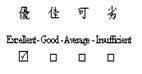 2.五年內之研究成績包括代表著作。Note: 1. Please mark ‘‘X’’ in the above assessment columns, e.g.:.附註：1.（請於上表評鑑處勾選，如：.）2.五年內之研究成績包括代表著作。Note: 1. Please mark ‘‘X’’ in the above assessment columns, e.g.:.附註：1.（請於上表評鑑處勾選，如：.）2.五年內之研究成績包括代表著作。Note: 1. Please mark ‘‘X’’ in the above assessment columns, e.g.:.附註：1.（請於上表評鑑處勾選，如：.）2.五年內之研究成績包括代表著作。Note: 1. Please mark ‘‘X’’ in the above assessment columns, e.g.:.附註：1.（請於上表評鑑處勾選，如：.）2.五年內之研究成績包括代表著作。Note: 1. Please mark ‘‘X’’ in the above assessment columns, e.g.:.附註：1.（請於上表評鑑處勾選，如：.）2.五年內之研究成績包括代表著作。Note: 1. Please mark ‘‘X’’ in the above assessment columns, e.g.:.附註：1.（請於上表評鑑處勾選，如：.）2.五年內之研究成績包括代表著作。Note: 1. Please mark ‘‘X’’ in the above assessment columns, e.g.:.附註：1.（請於上表評鑑處勾選，如：.）2.五年內之研究成績包括代表著作。Note: 1. Please mark ‘‘X’’ in the above assessment columns, e.g.:.附註：1.（請於上表評鑑處勾選，如：.）2.五年內之研究成績包括代表著作。Note: 1. Please mark ‘‘X’’ in the above assessment columns, e.g.:.附註：1.（請於上表評鑑處勾選，如：.）2.五年內之研究成績包括代表著作。Note: 1. Please mark ‘‘X’’ in the above assessment columns, e.g.:.